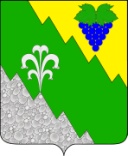 АДМИНИСТРАЦИЯ НИЖНЕБАКАНСКОГО СЕЛЬСКОГО ПОСЕЛЕНИЯ КРЫМСКОГО РАЙОНА ПОСТАНОВЛЕНИЕот 12.02.2013	 №  50станица НижнебаканскаяО внесении изменений в постановление администрации Нижнебаканского сельского поселения Крымского района от 25.11.2010 года №288 «Об уточнении адреса»В соответствии со статьей 7 Федерального закона от 06.10.2003 года №131-ФЗ «Об общих принципах организации местного самоуправления в Российской Федерации», руководствуясь уставом Нижнебаканского сельского поселения Крымского района,  п о с т а н о в л я ю:	1. Внести в постановление администрации Нижнебаканского сельского поселения Крымского района от 25.11.2010 года №288 «Об уточнении адреса»изменения, изложив пункт №1 в новой редакции:«1. Считать адресом части нежилого здания (нежилое помещение №1: литер «В» - №1, №1а, №1б, №1в, №1г, №8, литер «В1» - №7, литер «в» - №9) – Краснодарский край, Крымский район, станица Нижнебаканская, улица Горького, 37, помещение №1.	2. Постановление вступает в силу со дня его подписания.Глава Нижнебаканского сельского поселения Крымского района 				                          А.А.Кукос